Preparing for Transition from Key Stage 4 to Key Stage 5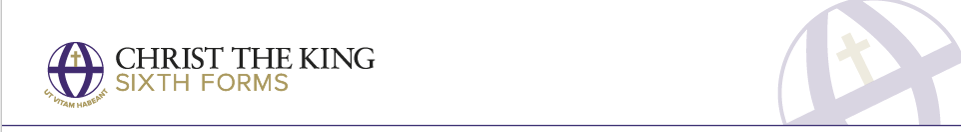 SubjectQualificationEconomicsA LevelRecommended Reading MaterialsRecommended Websites OCR A Level Economics (4th Edition)OCR A Level Economics Student Book (AS) Summary - Susan GrantA Level Economics (5th Edition) - Alain AndertonOCR A Level Economics Student Guide 3: Microeconomics 2 - Sam DobinOCR A Level Economics Workbook: Microeconomics 2 - Terry Cookwww.tutor2u.net - tutor2uwww.studywise.co.uk - StudyWisewww.ocr.org.uk - OCRwww.economicsonline.co.uk - Economics Onlinewww.ezyeducation.co.uk - Ezy EducationPreparation TasksRecommended Research Task 1: Identify the nature and purpose of an economic activityTask 2: Explain how resources are used to produce goods and services (e.g. non-renewable, renewable, materials, water and animals)Task 3:  Analyse the role of the following economic agents:ProducersConsumersGovernments OCR A Level Economics (4th Edition) www.tutor2u.net - tutor2u www.tutor2u.net - tutor2uwww.economicsonline.co.uk - Economics Onlinewww.study.com - Study.comwww.youtube.comRecommended trips or visits this SummerRecommended trips or visits this SummerBank of EnglandFederal Reserve Bank of New YorkMansion HouseThe GherkinThe CrystalThe London Stock Exchange Bank of EnglandFederal Reserve Bank of New YorkMansion HouseThe GherkinThe CrystalThe London Stock Exchange Tasks to CompleteTasks to CompleteDefine a free (a free good is one without a market-determined price) and an economic good. Refer to scarce goods, infinite wants, needing to make a choice and the economic problem. Also, that free goods have no opportunity cost (define the term) but that economic goods do have an opportunity cost.You should aim to make a clear distinction between the free and the market priced good.  This should enable you to include the following key terms:        Scarcity       Choice       Allocation of resources       Opportunity Cost       How economic systems make their choices       Private and Social costsExplain what the production possibility curve shows, using a diagram to illustrate your answer. Refer to the assumptions that are made when drawing the curve. Illustrate points inside the curve means unemployed resources or inefficient production. Explain a shift occurs due to economic growth              Example of Production Possibility Frontier: 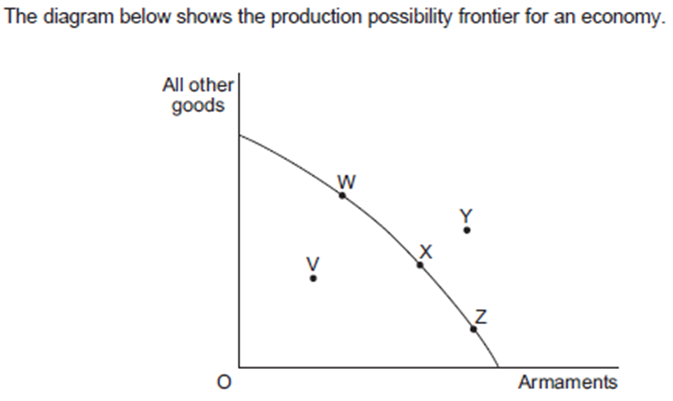 Define economic growth and explain how it can happen, e.g. increase in the quantity of resources, increase in the quality of resources or technological progress. Giving examples of eachEvaluate the different objectives of economic agents in an economy Define a free (a free good is one without a market-determined price) and an economic good. Refer to scarce goods, infinite wants, needing to make a choice and the economic problem. Also, that free goods have no opportunity cost (define the term) but that economic goods do have an opportunity cost.You should aim to make a clear distinction between the free and the market priced good.  This should enable you to include the following key terms:        Scarcity       Choice       Allocation of resources       Opportunity Cost       How economic systems make their choices       Private and Social costsExplain what the production possibility curve shows, using a diagram to illustrate your answer. Refer to the assumptions that are made when drawing the curve. Illustrate points inside the curve means unemployed resources or inefficient production. Explain a shift occurs due to economic growth              Example of Production Possibility Frontier: Define economic growth and explain how it can happen, e.g. increase in the quantity of resources, increase in the quality of resources or technological progress. Giving examples of eachEvaluate the different objectives of economic agents in an economy 